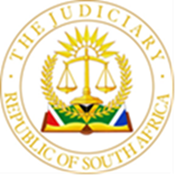 		 	          IN THE HIGH COURT OF SOUTH AFRICA				   (GAUTENG DIVISION PRETORIA)			                (TRIALS INTERLOCUTORY ROLL)     06 JANUARY 2022     BEFORE THE HONOURABLE JUSTICE ( D J P :LEDWABA)      JUDGE SECRETARY: SIVIWE SIDESHA     EMAIL ADDRESS: sidesha.sidesha@gmail.comPRETORIUS 		VS			RAF			28091/17MKHARI M F		VS			RAF			15772/19ROTHMANN G G		VS			RAF			64213/18THEUNISSEN T		VS			RAF			95431/16ALBERTYN C J		VS			RAF			28524/19VAN DER MERWE P W	VS			RAF			50747/16MQUM Z			VS			RAF			37192/20PHILLIPS A E		VS			RAF			60866/13KGOMO L			VS			RAF			40226/19MAHLANGU S M 		VS			RAF			67051/17NKOMO W			VS			RAF			21195/20MOLEFE M A		VS			RAF			81858/16LIEBENBERG M J  OBO	VS			RAF			414/14RADEBE F J OBO		VS			RAF			34143/16SIBANDE J OBO M M	VS			RAF			86066/16MOTLENGOA T P		VS			RAF			75178/14MVULA K M			VS			RAF			58301/13MPANYANE  V M		VS			RAF			13573/17BAARDMAN F		VS			RAF			69948/18GORDON S			VS			RAF			49350/19TSHELA I Z			VS			RAF			73053/19MAHLANGU  N I		VS			RAF			9984/18SASSABY J N		VS			RAF			48971/20ADV M MAHOLO		VS			RAF			11404/21 CHAUKE  A N		VS			RAF			11954/18MAHOLA R M		VS			RAF			6105/20MPHAHLELE R M		 VS			RAF			41162/15DE BRUYN  E R C		VS			RAF			82041/17TSHEHLO M C		VS			RAF			31150/19MOSIA E M			VS			RAF			32900/20JOHNSEN M			VS			RAF			87320/19MOSETHLA T		VS			RAF			1342/19MANKOFU P M		VS			RAF			64802/17NDLOVU OBO MINOR	VS			RAF			83367/19NDWALANE  P T		VS			RAF			84517/18MAKWELA P M		VS			RAF			96395/16NDLOVU M M		VS			RAF			67262/19MBHELE T C		VS			RAF			36574/19DE BASTOS  G T		VS			RAF			23864/18ROSSLEE E			VS			RAF			87936/19GOUWS S A C		VS			RAF			2432/18PHEKOLA E O		VS			RAF			3760/19OOSTHUIZEN  C R		VS			RAF			9015/19TIFLIN E B			VS			RAF			43846/17MOLEBATSI L H		VS			RAF			9912/18MASOMBUKA K J		VS			RAF			36532/17VAN  VUUREN B		VS			RAF			47797/16HOOSEN     K		VS			RAF			65990/17NIEUWOUDT T L		VS			RAF			42684/16